ЗАКОНВОЛГОГРАДСКОЙ ОБЛАСТИО СТАТУСЕ ДЕПУТАТА ВОЛГОГРАДСКОЙ ОБЛАСТНОЙ ДУМЫПовторно принятобластной Думой27 октября 1994 годаНастоящий Закон определяет права, обязанности и ответственность депутата Волгоградской областной Думы, предусматривает основные правовые и социальные гарантии при осуществлении им депутатской деятельности.(в ред. Закона Волгоградской области от 28.05.2022 N 38-ОД)Глава 1ОБЩИЕ ПОЛОЖЕНИЯСтатья 1. Депутат Волгоградской областной Думы(в ред. Закона Волгоградской области от 28.05.2022 N 38-ОД)Депутатом Волгоградской областной Думы (далее - Дума) является избранный в соответствии с законодательством о выборах представитель соответствующей территории Волгоградской области, уполномоченный осуществлять законодательную власть в пределах установленной компетенции.(в ред. Закона Волгоградской области от 28.05.2022 N 38-ОД)Депутатом Думы может быть избран гражданин Российской Федерации, постоянно проживающий в Российской Федерации, не имеющий гражданства (подданства) иностранного государства либо вида на жительство или иного документа, подтверждающего право на постоянное проживание гражданина Российской Федерации на территории иностранного государства, и обладающий в соответствии с федеральным законом и законодательством Волгоградской области пассивным избирательным правом.(часть вторая введена Законом Волгоградской области от 30.06.2021 N 69-ОД; в ред. Закона Волгоградской области от 28.05.2022 N 38-ОД)Часть третья утратила силу с 01.06.2022. - Закон Волгоградской области от 28.05.2022 N 38-ОД.Депутат Думы является лицом, замещающим государственную должность Волгоградской области.(часть введена Законом Волгоградской области от 03.09.2015 N 139-ОД)Статья 2. Законодательство о статусе депутата ДумыСтатус депутата Думы определяется Конституцией Российской Федерации, федеральными законами, Уставом Волгоградской области, настоящим Законом и другими законами Волгоградской области.(в ред. Законов Волгоградской области от 04.03.2005 N 1017-ОД, от 12.11.2012 N 135-ОД)Депутату Думы при осуществлении депутатской деятельности обеспечиваются условия для беспрепятственной и эффективной реализации его прав и обязанностей, установленных Конституцией Российской Федерации, федеральными законами, Уставом Волгоградской области, настоящим законом, Регламентом Волгоградской областной Думы и другими законами Волгоградской области.(в ред. Законов Волгоградской области от 04.03.2005 N 1017-ОД, от 12.11.2012 N 135-ОД)В своей деятельности депутат руководствуется Конституцией Российской Федерации, действующим законодательством, своими убеждениями и предвыборной программой.Статья 3. Срок полномочий депутата Думы(в ред. Закона Волгоградской области от 28.05.2022 N 38-ОД)1. Срок полномочий депутата Думы одного созыва составляет пять лет.2. Срок полномочий депутата Думы начинается со дня его избрания и прекращается со дня начала работы Думы нового созыва.Статья 4. Досрочное прекращение полномочий депутата Думы(в ред. Закона Волгоградской области от 28.05.2022 N 38-ОД)1. Полномочия депутата Думы прекращаются досрочно в случае:а) его смерти;б) письменного заявления о сложении своих полномочий;в) признания его судом недееспособным или ограниченно дееспособным;г) признания его судом безвестно отсутствующим или объявления умершим;д) вступления в отношении его в законную силу обвинительного приговора суда;е) его выезда за пределы Российской Федерации на постоянное место жительства;ж) досрочного прекращения полномочий Думы;з) прекращения гражданства Российской Федерации или наличия гражданства (подданства) иностранного государства либо вида на жительство или иного документа, подтверждающего право на постоянное проживание гражданина Российской Федерации на территории иностранного государства;и) установления в отношении депутата Думы фактов открытия или наличия счетов (вкладов), хранения наличных денежных средств и ценностей в иностранных банках, расположенных за пределами территории Российской Федерации, владения и (или) пользования иностранными финансовыми инструментами в период, когда он был зарегистрирован в качестве кандидата на соответствующих выборах;к) несоблюдения требований, предусмотренных частью 4 статьи 5, частями 2 - 7, 16 и 18 статьи 19 Федерального закона от 21 декабря 2021 г. N 414-ФЗ "Об общих принципах организации публичной власти в субъектах Российской Федерации";л) отсутствия депутата Думы без уважительных причин на всех заседаниях Думы в течение шести месяцев подряд.(пп. "л" введен Законом Волгоградской области от 16.03.2023 N 23-ОД)2. Решение о досрочном прекращении полномочий депутата Думы принимается на заседании Думы большинством голосов от установленного числа депутатов Думы в срок, установленный частью 26 статьи 19 Федерального закона "Об общих принципах организации публичной власти в субъектах Российской Федерации".Решение Думы оформляется постановлением, в котором определяется конкретный день прекращения полномочий депутата Думы.3. В случаях, предусмотренных подпунктами "а", "е" и "ж" пункта 1 настоящей статьи, полномочия депутата Думы прекращаются со дня наступления события, влекущего досрочное прекращение полномочий депутата Думы.4. В случае, предусмотренном подпунктом "б" пункта 1 настоящей статьи, полномочия депутата Думы прекращаются со дня, указанного в письменном заявлении депутата Думы о досрочном сложении своих полномочий. В случае если в заявлении не указана дата прекращения полномочий депутата Думы, днем прекращения полномочий депутата Думы считается день принятия Думой решения о досрочном прекращении полномочий депутата Думы.5. В случаях, предусмотренных подпунктами "в" - "д" пункта 1 настоящей статьи, полномочия депутата Думы прекращаются досрочно со дня вступления в законную силу соответствующего решения суда.6. В случаях, предусмотренных подпунктами "з" - "л" пункта 1 настоящей статьи, днем прекращения полномочий депутата Думы считается день вступления в силу постановления о досрочном прекращении полномочий депутата Думы.(в ред. Закона Волгоградской области от 16.03.2023 N 23-ОД)Статья 5. Удостоверение и нагрудный знак депутата ДумыДепутат Думы имеет удостоверение и нагрудный знак, являющиеся основными документами, подтверждающими полномочия депутата, которыми он пользуется в течение установленного срока.(в ред. Закона Волгоградской области от 03.09.2015 N 139-ОД)Депутат Думы при предъявлении удостоверения имеет право беспрепятственно посещать все органы государственной власти Волгоградской области, органы местного самоуправления, присутствовать на заседаниях их коллегиальных органов, а также беспрепятственно посещать общественные объединения, предприятия, учреждения и организации, воинские части, расположенные на территории Волгоградской области, независимо от их подчиненности, принадлежности и форм собственности, за исключением тех, на которые распространяется особый режим посещения в соответствии с Законом Российской Федерации "О государственной тайне" и изданных на его основе подзаконных актов.(в ред. Закона Волгоградской области от 29.12.2007 N 1623-ОД)Положение об удостоверении и нагрудном знаке, их образцы утверждаются Думой.Статья 6. Формы деятельности депутата ДумыФормами деятельности депутата Думы являются:внесение в Думу законопроектов;(абзац введен Законом Волгоградской области от 04.03.2005 N 1017-ОД)участие в заседаниях Думы;участие в работе комитетов и комиссий, создаваемых Думой;(в ред. Закона Волгоградской области от 04.03.2005 N 1017-ОД)участие в выполнении поручений Думы и ее органов;участие в слушаниях, организуемых Думой, комитетами и комиссиями;(в ред. Закона Волгоградской области от 04.03.2005 N 1017-ОД)участие в депутатских расследованиях, проверках, контрольно-ревизионных мероприятиях, проводимых Думой или ее органами;обращение с депутатским запросом;работа с избирателями;участие в работе депутатских объединений в Думе.(в ред. Закона Волгоградской области от 04.03.2005 N 1017-ОД)Депутатская деятельность может осуществляться также в иных формах, предусмотренных Конституцией Российской Федерации, федеральными законами, законами Волгоградской области и актами Думы.(в ред. Закона Волгоградской области от 04.03.2005 N 1017-ОД)Статья 7. Взаимоотношения депутата Думы с избирателямиДепутат Думы поддерживает связь с избирателями.Депутат Думы принимает меры по обеспечению прав, свобод и законных интересов своих избирателей: рассматривает поступившие от них предложения, заявления и жалобы, способствует в пределах своих полномочий правильному и своевременному решению содержащихся в них вопросов, ведет прием граждан, изучает общественное мнение и при необходимости вносит предложения в соответствующие органы государственной власти, органы местного самоуправления, общественные объединения и организации.Депутат Думы информирует избирателей о своей деятельности во время встреч с ними, а также через средства массовой информации.Депутат Думы в своей деятельности взаимодействует с органами государственной власти Российской Федерации, Волгоградской области, органами местного самоуправления, политическими партиями, общественными организациями и иными объединениями, средствами массовой информации.Депутату Думы для работы с избирателями предоставляются соответствующие дни в порядке, определенном Регламентом Думы.Депутату Думы для осуществления своих полномочий органы местного самоуправления, юридические и физические лица вправе оказывать содействие в предоставлении транспорта, отдельного помещения, оборудованного мебелью, средствами связи и необходимой оргтехникой, а также обеспечивать извещение населения о месте и времени встречи депутата с избирателями.(в ред. Закона Волгоградской области от 28.11.2007 N 1573-ОД)Расходы на обеспечение деятельности депутатов Думы возмещаются им, а также органам местного самоуправления, юридическим и физическим лицам за счет средств, предусмотренных законом Волгоградской области об областном бюджете на функционирование Волгоградской областной Думы, в порядке, установленном постановлением Волгоградской областной Думы.(часть седьмая в ред. Закона Волгоградской области от 09.01.2014 N 2-ОД)Встречи депутата Думы с избирателями проводятся в соответствии с законодательством Российской Федерации о собраниях, митингах, демонстрациях, шествиях и пикетированиях.(часть восьмая в ред. Закона Волгоградской области от 28.05.2022 N 38-ОД)Часть девятая утратила силу с 01.06.2022. - Закон Волгоградской области от 28.05.2022 N 38-ОД.Статья 8. Депутатская этикаДепутат Думы обязан соблюдать правила депутатской этики, утверждаемые Думой.Глава 2ОСНОВНЫЕ ГАРАНТИИ ДЕПУТАТСКОЙ ДЕЯТЕЛЬНОСТИСтатья 9. Право законодательной инициативы депутата ДумыДепутат Думы имеет право законодательной инициативы, которое осуществляется в форме внесения в Думу:проектов законов Волгоградской области и проектов постановлений Волгоградской областной Думы и поправок к ним;(в ред. Закона Волгоградской области от 03.09.2015 N 139-ОД)абзац утратил силу. - Закон Волгоградской области от 03.09.2015 N 139-ОД;законодательных предложений о разработке и принятии новых федеральных законов;законопроектов о внесении изменений и дополнений в действующие законы Российской Федерации и законы РСФСР либо о признании этих законов утратившими силу.Статья 10. Участие депутата Думы в заседаниях Думы и ее органовДепутат Думы пользуется правом решающего голоса:по всем вопросам, рассматриваемым на заседаниях Думы;на заседаниях комитетов, комиссий или иного органа Думы, в состав которого он входит.(в ред. Законов Волгоградской области от 04.03.2005 N 1017-ОД, от 03.09.2015 N 139-ОД)Депутат Думы обязан лично участвовать в заседаниях Думы, органов Думы, членом которых он является, знакомиться с материалами, рассматриваемыми на указанных заседаниях, соблюдать Регламент Думы.(в ред. Закона Волгоградской области от 03.09.2015 N 139-ОД)При невозможности присутствовать на заседании Думы, комитета или комиссии по уважительной причине депутат не менее чем за сутки до дня заседания информирует об этом соответственно председателя Думы, председателя комитета, комиссии, а в случае возникновения экстренных обстоятельств - не позднее начала заседания.(часть третья в ред. Закона Волгоградской области от 03.09.2015 N 139-ОД)В случае отсутствия депутата без уважительной причины два раза и более в квартал на заседании Думы, комитета или комиссии председатель Думы, председатель комитета, комиссии направляет соответствующую информацию для рассмотрения в комиссию Думы по вопросам депутатской этики и противодействия коррупции.(часть четвертая введена Законом Волгоградской области от 03.09.2015 N 139-ОД; в ред. Закона Волгоградской области от 12.11.2019 N 93-ОД)Депутат Думы вправе присутствовать на заседании любого комитета, любой комиссии или иного органа Думы с правом совещательного голоса.(в ред. Закона Волгоградской области от 04.03.2005 N 1017-ОД)Статья 11. Участие депутата Думы в выполнении поручений Думы и ее органовДепутат Думы обязан выполнять поручения Думы и ее органов, данные в пределах их компетенции.О результатах выполнения поручений депутат информирует соответственно Думу и ее органы, вносит предложения об устранении недостатков, отмене незаконных решений, привлечении к ответственности лиц, допустивших нарушение законов Российской Федерации, других актов органов государственной власти и местного самоуправления.Статья 12. Депутатский запрос(в ред. Закона Волгоградской области от 30.05.2014 N 74-ОД)Депутат или группа депутатов Думы могут обращаться с депутатским запросом к Губернатору Волгоградской области, другим лицам, входящим в состав Администрации Волгоградской области, руководителям государственных органов Волгоградской области, органов местного самоуправления в Волгоградской области, прокурору Волгоградской области, председателю Волгоградского областного суда, председателю Арбитражного суда Волгоградской области, руководителям территориальных органов федеральных органов исполнительной власти, организаций независимо от их организационно-правовых форм и форм собственности и общественных объединений по вопросам, входящим в компетенцию указанных органов, организаций, объединений и должностных лиц.(в ред. Закона Волгоградской области от 03.09.2015 N 139-ОД)Органы государственной власти Волгоградской области, органы местного самоуправления в Волгоградской области, должностные лица этих органов, к которым обратились депутат или группа депутатов Думы с депутатским запросом, обязаны дать на него ответ в письменной форме или предоставить запрашиваемые документы или сведения не позднее чем через пять рабочих дней со дня получения депутатского запроса или в иной, согласованный с депутатом (группой депутатов) Думы срок.В случае необходимости проведения в связи с депутатским запросом дополнительной проверки руководители органов и должностные лица, указанные в части второй настоящей статьи, обязаны сообщить об этом депутату (группе депутатов) Думы в письменной форме в течение трех рабочих дней со дня получения депутатского запроса. Окончательный ответ предоставляется депутату Думы не позднее 30 дней со дня получения депутатского запроса.(в ред. Закона Волгоградской области от 03.09.2015 N 139-ОД)Ответ на депутатский запрос, направленный в органы государственной власти Волгоградской области и органы местного самоуправления в Волгоградской области, их должностным лицам, должен быть подписан тем лицом, которому направлен запрос, либо лицом, временно исполняющим его обязанности.Депутат Думы имеет право принимать непосредственное участие в рассмотрении вопросов, поставленных им в депутатском запросе, в том числе на закрытых заседаниях соответствующих органов государственной власти Волгоградской области и органов местного самоуправления в Волгоградской области, в которые направлен депутатский запрос. О дне такого рассмотрения депутат Думы должен быть извещен не позднее чем за три дня.Статья 13. Утратила силу. - Закон Волгоградской области от 30.05.2014 N 74-ОД.Статья 14. Право депутата на приглашение должностного лица для ответа на вопросы на заседаниях Думы или ее органовДепутат (группа депутатов) Думы вправе пригласить для ответа на вопросы, входящие в компетенцию Думы, любое должностное лицо, осуществляющее деятельность на территории области.В порядке работы Думы предусматривается время для обращения депутатов Думы с вопросами к должностным лицам и ответов на них.Вопросы в письменной форме заблаговременно передаются депутатом (группой депутатов) председателю Думы (председателю комитета или комиссии), что является основанием для приглашения на соответствующие заседания должностного лица.(в ред. Законов Волгоградской области от 04.03.2005 N 1017-ОД, от 03.09.2015 N 139-ОД)В случае если приглашенное должностное лицо органа государственной власти Волгоградской области, местного самоуправления, предприятия или организации, расположенных на территории Волгоградской области (за исключением находящихся в ведении федеральных органов исполнительной власти), приглашенный представитель общественного объединения не имеют возможности прибыть на заседание Думы, органа Думы, то они в обязательном порядке дают письменные ответы на предварительно заданные вопросы. В этом случае ответы должностного лица доводятся до сведения депутатов председательствующим на заседании.(в ред. Закона Волгоградской области от 03.09.2015 N 139-ОД)Статья 15. Право депутата на безотлагательный прием должностным лицомПо вопросам своей депутатской деятельности депутат Думы пользуется правом внеочередного приема руководителями и другими должностными лицами органов государственной власти Волгоградской области, местного самоуправления, общественных объединений, предприятий и организаций на территории Волгоградской области, за исключением находящихся в ведении федеральных органов исполнительной власти.(в ред. Законов Волгоградской области от 04.03.2005 N 1017-ОД, от 29.12.2007 N 1623-ОД, от 15.02.2013 N 14-ОД)Статья 16. Право депутата Думы на получение и распространение информацииДепутат Думы обеспечивается документами, принятыми Думой, а также документами, другими информационными и справочными материалами, официально распространяемыми Администрацией Волгоградской области, Федеральным Собранием, Администрацией Президента Российской Федерации, Правительством Российской Федерации, Конституционным Судом Российской Федерации, Верховным Судом Российской Федерации, иными государственными органами и общественными объединениями, а также другими информационными и справочными материалами.(в ред. Законов Волгоградской области от 12.11.2012 N 135-ОД, от 04.06.2014 N 84-ОД, от 03.09.2015 N 139-ОД)При обращении депутата Думы в органы государственной власти Волгоградской области, органы местного самоуправления, общественные объединения, на предприятия, в учреждения, организации должностные лица указанных органов и организаций, за исключением находящихся в ведении федеральных органов исполнительной власти, обеспечивают депутата по вопросам, связанным с его депутатской деятельностью, консультациями специалистов, безотлагательно предоставляют ему необходимую информацию и документацию с учетом федерального законодательства о государственной тайне.(в ред. Законов Волгоградской области от 29.12.2007 N 1623-ОД, от 15.02.2013 N 14-ОД)Депутаты Думы обладают правом на равное распределение эфирного времени и печатных площадей в средствах массовой информации, с которыми Волгоградская областная Дума заключила контракты на информационное обеспечение своей деятельности.(в ред. Законов Волгоградской области от 04.03.2005 N 1017-ОД, от 28.05.2022 N 38-ОД)Депутаты Думы вправе инициировать проведение Думой социологического исследования по интересующей проблематике. Решение о проведении социологического исследования принимается в форме постановления Думы и реализуется в порядке, установленном законодательством Российской Федерации о контрактной системе в сфере закупок товаров, работ, услуг для обеспечения государственных и муниципальных нужд.(часть четвертая введена Законом Волгоградской области от 29.06.2012 N 67-ОД; в ред. Закона Волгоградской области от 01.04.2014 N 48-ОД)Статья 17. Утратила силу. - Закон Волгоградской области от 30.05.2014 N 74-ОД.Статья 18. Неприкосновенность депутата Думы(в ред. Закона Волгоградской области от 04.03.2005 N 1017-ОД)1. Депутат в течение всего срока его полномочий обладает депутатской неприкосновенностью. В случае привлечения депутата к уголовной или административной ответственности, его задержания, ареста, обыска, допроса, совершения иных уголовно-процессуальных или административно-процессуальных действий, проведения оперативно-разыскных мероприятий в отношении депутата применяется особый порядок производства по уголовным или административным делам, установленный федеральными законами.2. Неприкосновенность депутата распространяется на занимаемые им жилое и служебное помещения, на его багаж, личные и служебные транспортные средства, переписку, используемые им средства связи, а также на принадлежащие ему документы.3. Депутат не может быть привлечен к административной или уголовной ответственности за высказанное мнение, позицию, выраженную при голосовании, и другие действия, соответствующие статусу депутата, в том числе по истечении срока его полномочий. Данное положение не распространяется на случаи, когда со стороны депутата были допущены публичные оскорбления, клевета или иные нарушения, ответственность за которые предусмотрена федеральным законом.4. При поступлении в Думу информации от правоохранительных органов о совершении депутатом Думы противоправных действий указанная информация направляется в комиссию Думы по вопросам депутатской этики и противодействия коррупции для рассмотрения.(в ред. Закона Волгоградской области от 12.11.2019 N 93-ОД)В случае подтверждения судебным актом, вступившим в законную силу, факта наличия противоправных действий депутата комиссия Думы по вопросам депутатской этики и противодействия коррупции на основании своего решения выносит на рассмотрение Думы вопрос о выражении Думой неодобрения действий депутата.(в ред. Закона Волгоградской области от 12.11.2019 N 93-ОД)(п. 4 введен Законом Волгоградской области от 03.09.2015 N 139-ОД)Статья 19. Исключена. - Закон Волгоградской области от 04.03.2005 N 1017-ОД.Статья 20. Утратила силу. - Закон Волгоградской области от 08.07.2008 N 1730-ОД.Статья 21. Гарантия сохранения места работы (должности), порядок освобождения от производственных или служебных обязанностей депутата Думы, осуществляющего полномочия без отрыва от основной деятельности(в ред. Закона Волгоградской области от 15.07.2020 N 47-ОД)Депутату Думы, осуществляющему депутатскую деятельность без отрыва от основной деятельности (на непостоянной основе), для осуществления своих полномочий гарантируется сохранение места работы (должности) на период, продолжительность которого составляет в совокупности четыре рабочих дня в месяц.(часть первая введена Законом Волгоградской области от 15.07.2020 N 47-ОД; в ред. Закона Волгоградской области от 28.05.2022 N 38-ОД)Освобождение от выполнения производственных или служебных обязанностей депутата Думы, осуществляющего свои полномочия без отрыва от основной деятельности, производится по инициативе депутата на основании его письменного уведомления. Требование каких-либо других документов не допускается. Уведомление депутата служит основанием для выплаты ему средней заработной платы (денежного содержания) за весь период освобождения по месту работы (службы) с последующей компенсацией этих затрат из средств на содержание Думы.(в ред. Закона Волгоградской области от 15.07.2020 N 47-ОД)Часть вторая утратила силу. - Закон Волгоградской области от 03.09.2015 N 139-ОД.Статьи 22 - 23. Утратили силу. - Закон Волгоградской области от 03.09.2015 N 139-ОД.Статья 24. Обеспечение материально-финансовых условий для осуществления депутатом Думы его полномочий(в ред. Закона Волгоградской области от 03.09.2015 N 139-ОД)1. Депутату Думы, осуществляющему депутатскую деятельность в Думе на профессиональной (постоянной) основе, устанавливается ежемесячное денежное вознаграждение в соответствии с нормативным правовым актом Волгоградской области. Ежемесячное денежное вознаграждение депутату Думы выплачивается со дня принятия Думой решения об осуществлении им депутатских полномочий на профессиональной (постоянной) основе, но не ранее даты увольнения его с предыдущего места работы.(в ред. Закона Волгоградской области от 28.05.2022 N 38-ОД)2. Депутату Думы, осуществляющему полномочия без отрыва от основной деятельности (на непостоянной основе), предоставляется компенсационная выплата, связанная с возмещением расходов на осуществление депутатской деятельности, в размере, устанавливаемом Думой.(в ред. Закона Волгоградской области от 28.05.2022 N 38-ОД)Статья 25. Ежегодный оплачиваемый отпуск депутата Думы, осуществляющего депутатскую деятельность на профессиональной (постоянной) основе(в ред. Закона Волгоградской области от 28.05.2022 N 38-ОД)(в ред. Закона Волгоградской области от 03.09.2015 N 139-ОД)Депутату Думы, осуществляющему депутатскую деятельность на профессиональной (постоянной) основе, предоставляется ежегодный оплачиваемый отпуск продолжительностью 28 календарных дней и дополнительный отпуск, количество дней которого определяется в соответствии с постановлением Думы. График отпусков утверждается председателем Думы не позднее чем за две недели до наступления календарного года.(в ред. Закона Волгоградской области от 28.05.2022 N 38-ОД)Статья 26. Право депутата Думы на компенсацию расходов, понесенных при осуществлении командировок, связанных с деятельностью депутата Думы(в ред. Закона Волгоградской области от 03.09.2015 N 139-ОД)Депутат Думы имеет право на компенсацию расходов, понесенных при осуществлении командировок, связанных с деятельностью депутата Думы.Порядок компенсации расходов, указанных в части первой настоящей статьи, устанавливается Думой.Статья 27. Право депутата на служебное жилое помещение(в ред. Закона Волгоградской области от 16.06.2014 N 94-ОД)Депутату Думы, не имеющему постоянного места жительства в Волгограде, по его заявлению предоставляется оборудованное мебелью и бытовой техникой в соответствии с перечнем, установленным председателем Волгоградской областной Думы, служебное жилое помещение для проживания с членами семьи в пределах нормы предоставления общей площади служебного жилого помещения, установленной законодательством Волгоградской области, на период осуществления полномочий депутата Думы, не подлежащее приватизации.(в ред. Законов Волгоградской области от 04.03.2005 N 1017-ОД, от 09.01.2014 N 2-ОД, от 16.06.2014 N 94-ОД, от 03.09.2015 N 139-ОД)В случае невозможности предоставить депутату Думы, осуществляющему депутатскую деятельность на профессиональной (постоянной) основе, служебное жилое помещение, ему компенсируются расходы, связанные с наймом (поднаймом) жилого помещения.(в ред. Законов Волгоградской области от 03.09.2015 N 139-ОД, от 28.05.2022 N 38-ОД)Размер денежной компенсации за наем (поднаем) жилого помещения определяется исходя из фактически понесенных расходов, связанных с наймом (поднаймом) жилого помещения, но не может превышать двукратный размер средней рыночной цены аренды однокомнатной квартиры в месяц.(часть введена Законом Волгоградской области от 16.06.2014 N 94-ОД; в ред. Закона Волгоградской области от 03.09.2015 N 139-ОД)Средняя рыночная цена аренды однокомнатной квартиры запрашивается Думой в территориальном органе Федеральной службы государственной статистики Российской Федерации по Волгоградской области в установленном порядке один раз в полугодие.(часть введена Законом Волгоградской области от 16.06.2014 N 94-ОД)На период участия в мероприятиях, проводимых в г. Волгограде и связанных с осуществлением депутатских полномочий, депутату Думы, не являющемуся нанимателем жилого помещения по договору социального найма, либо членом семьи нанимателя жилого помещения по договору социального найма, либо собственником жилого помещения, либо членом семьи собственника жилого помещения в г. Волгограде и не получающему компенсацию, связанную с наймом (поднаймом) жилого помещения, компенсируются расходы по оплате услуг гостиниц, связанные с проживанием вне его постоянного места жительства (кроме случаев проживания в служебном жилом помещении). Возмещению подлежат расходы по оплате проживания в гостиничном номере не более чем за семь суток в месяц. При этом размер денежной компенсации за проживание в гостинице определяется исходя из фактически понесенных расходов, но не более стоимости проживания в одноместном гостиничном номере первой категории. Период проживания определяется со дня прибытия депутата к месту проведения мероприятия, но не ранее чем за сутки до его начала, и по день, следующий за днем окончания мероприятия (включительно).(часть введена Законом Волгоградской области от 03.09.2015 N 139-ОД)Порядок компенсации депутатам Думы расходов, связанных с наймом (поднаймом) жилого помещения, а также порядок компенсации расходов по оплате услуг гостиниц, связанных с проживанием вне постоянного места жительства, устанавливается Думой.(часть введена Законом Волгоградской области от 03.09.2015 N 139-ОД)Статья 28. Предоставление депутату служебного помещенияДепутату Думы для осуществления депутатской деятельности в здании Думы предоставляется отдельное служебное помещение, отвечающее действующим санитарным нормам, оборудованное мебелью, средствами связи и необходимой оргтехникой.(в ред. Закона Волгоградской области от 04.03.2005 N 1017-ОД)Статья 29. Возмещение расходов, связанных с деятельностью депутата ДумыРасходы, связанные с депутатской деятельностью в округе, возмещаются депутату в размере, устанавливаемом Думой.Статья 30. О помощниках депутата Думы(в ред. Закона Волгоградской области от 05.05.1996 N 61-ОД)Депутат областной Думы для осуществления своих полномочий вправе иметь не более десяти помощников на договорной основе.(в ред. Закона Волгоградской области от 27.03.2001 N 525-ОД)Суммарный месячный фонд оплаты услуг всех помощников депутата составляет 1,6 размера ежемесячного оклада депутата, осуществляющего свою деятельность на профессиональной (постоянной) основе.(в ред. Законов Волгоградской области от 14.07.2006 N 1255-ОД, от 09.11.2010 N 2115-ОД, от 28.05.2022 N 38-ОД)Условия и порядок работы помощников депутата областной Думы регулируются гражданским законодательством и Положением о помощнике депутата Волгоградской областной Думы.Глава 2.1ОБЯЗАННОСТИ, ЗАПРЕТЫ И ОГРАНИЧЕНИЯ, УСТАНОВЛЕННЫЕДЛЯ ДЕПУТАТОВ ДУМЫ(в ред. Закона Волгоградской областиот 30.12.2015 N 231-ОД)(введена Законом Волгоградской областиот 16.03.2012 N 23-ОД)Статья 30.1. Выполнение депутатами Думы обязанностей и соблюдение ими ограничений и запретов, установленных законодательством(в ред. Закона Волгоградской области от 30.12.2015 N 231-ОД)1. В течение срока полномочий на депутатов Думы распространяются установленные действующим законодательством обязанности, ограничения и запреты.2. В соответствии с частью 7 статьи 19 Федерального закона "Об общих принципах организации публичной власти в субъектах Российской Федерации" депутаты Думы ежегодно не позднее 1 апреля года, следующего за отчетным финансовым годом, обязаны представить в комиссию Думы по вопросам депутатской этики и противодействия коррупции (далее в настоящей главе также - комиссия) сведения о своих доходах, расходах, об имуществе и обязательствах имущественного характера, а также сведения о доходах, расходах, об имуществе и обязательствах имущественного характера своих супруги (супруга) и несовершеннолетних детей в порядке, установленном постановлением Волгоградской областной Думы.Депутат Думы, осуществляющий свои полномочия без отрыва от основной деятельности, представляет указанные сведения о доходах, об имуществе и обязательствах имущественного характера в течение четырех месяцев со дня избрания депутатом, передачи ему вакантного депутатского мандата.(п. 2 в ред. Закона Волгоградской области от 16.03.2023 N 23-ОД)3. Сведения о своих расходах, а также о расходах своих супруги (супруга) и несовершеннолетних детей представляются депутатами Думы в отношении сделок, предусмотренных Федеральным законом от 03 декабря 2012 г. N 230-ФЗ "О контроле за соответствием расходов лиц, замещающих государственные должности, и иных лиц их доходам".Депутат Думы, осуществляющий свои полномочия без отрыва от основной деятельности, в случаях, предусмотренных частью 1 статьи 3 Федерального закона "О контроле за соответствием расходов лиц, замещающих государственные должности, и иных лиц их доходам", представляет не позднее 1 апреля года, следующего за отчетным финансовым годом (далее - отчетный период), сведения о доходах, расходах, об имуществе и обязательствах имущественного характера в соответствии с пунктом 2 настоящей статьи.В случае, если в течение отчетного периода сделки, предусмотренные частью 1 статьи 3 Федерального закона "О контроле за соответствием расходов лиц, замещающих государственные должности, и иных лиц их доходам", общая сумма которых превышает общий доход данного лица и его супруги (супруга) за три последних года, предшествующих отчетному периоду, не совершались, депутат Думы сообщает об этом в комиссию путем направления не позднее 1 апреля года, следующего за отчетным финансовым годом, письменного уведомления, форма которого устанавливается постановлением Волгоградской областной Думы.(п. 3 в ред. Закона Волгоградской области от 16.03.2023 N 23-ОД)3.1. В случае если депутат Думы обнаружил, что в представленных им сведениях о доходах, расходах, об имуществе и обязательствах имущественного характера не отражены или не полностью отражены какие-либо сведения либо имеются ошибки, он вправе представить в порядке, установленном настоящей статьей, уточненные сведения в течение одного месяца после окончания срока, установленного для подачи сведений о доходах, расходах, об имуществе и обязательствах имущественного характера.(п. 3.1 введен Законом Волгоградской области от 16.03.2023 N 23-ОД)4. Депутат Думы при наличии оснований и в порядке, который определяется постановлением Думы в соответствии с Федеральным законом от 25 декабря 2008 г. N 273-ФЗ "О противодействии коррупции", обязан сообщать в комиссию о возникновении личной заинтересованности при осуществлении своих полномочий, которая приводит или может привести к конфликту интересов, а также принимать меры по предотвращению или урегулированию такого конфликта.5. Депутат Думы обязан уведомлять комиссию и органы прокуратуры обо всех случаях обращения к нему лиц в целях склонения его к совершению коррупционных правонарушений в срок не позднее пяти дней со дня соответствующего обращения. В уведомлении, направленном в комиссию, депутат Думы указывает факт обращения к нему лица в целях склонения его к совершению коррупционных правонарушений и факт направления соответствующего уведомления в органы прокуратуры. Комиссия рассматривает поступившее уведомление в течение трех рабочих дней со дня его получения и принимает информацию к сведению.(п. 5 введен Законом Волгоградской области от 28.05.2022 N 38-ОД; в ред. Закона Волгоградской области от 27.12.2022 N 129-ОД)6. В соответствии с Федеральным законом "Об общих принципах организации публичной власти в субъектах Российской Федерации" депутат Думы освобождается от ответственности за несоблюдение ограничений и запретов, требований о предотвращении или об урегулировании конфликта интересов и неисполнение обязанностей, установленных федеральными законами в целях противодействия коррупции, в случае, если несоблюдение таких ограничений, запретов и требований, а также неисполнение таких обязанностей признается следствием не зависящих от него обстоятельств в порядке, предусмотренном частями 3 - 6 статьи 13 Федерального закона "О противодействии коррупции".(п. 6 введен Законом Волгоградской области от 22.09.2023 N 69-ОД)Статья 30.2. Комиссия Думы по вопросам депутатской этики и противодействия коррупции(в ред. Законов Волгоградской области от 29.10.2014 N 136-ОД, от 12.11.2019 N 93-ОД)1. Комиссия состоит из депутатов Думы. Фракции Думы вправе вносить свои предложения по составу комиссии.(п. 1 в ред. Закона Волгоградской области от 29.10.2014 N 136-ОД)2. Состав комиссии формируется на основании личных заявлений депутатов Думы и утверждается постановлением Думы.Председатель комиссии избирается на заседании Думы из числа депутатов Думы. Кандидатуры для избрания на должность председателя комиссии представляются исключительно председателем Думы.(п. 2 в ред. Закона Волгоградской области от 29.10.2014 N 136-ОД)3. Заседание комиссии проводит председатель комиссии, а в его отсутствие - заместитель председателя комиссии.Заседание комиссии правомочно, если на нем присутствует не менее половины от общего числа членов комиссии.(в ред. Закона Волгоградской области от 12.11.2019 N 93-ОД)При проведении проверки в отношении депутата Думы, являющегося членом комиссии, он не принимает участие в работе комиссии.Решение комиссии принимается большинством голосов от числа членов комиссии, присутствующих на заседании.4. Комиссия осуществляет свою деятельность в соответствии с положением, утвержденным Думой.(п. 4 в ред. Закона Волгоградской области от 29.10.2014 N 136-ОД)Статья 30.3. Порядок проверки соблюдения депутатами Думы ограничений и запретов, а также сведений о доходах, об имуществе и обязательствах имущественного характера депутата Думы, его супруги (супруга) и несовершеннолетних детей1. Комиссия осуществляет проверки:а) достоверности и полноты сведений о доходах, об имуществе и обязательствах имущественного характера, представляемых депутатами Думы;б) соблюдения депутатами Думы ограничений и запретов, установленных действующим законодательством.2. Основанием для проведения проверки является достаточная информация, представленная в Думу в письменной форме:а) правоохранительными и другими государственными органами;б) постоянно действующими руководящими органами политических партий и зарегистрированных в соответствии с законом иных общероссийских общественных объединений, не являющихся политическими партиями, а также региональных отделений политических партий, межрегиональных и региональных общественных объединений;в) Общественной палатой Российской Федерации и Общественной палатой Волгоградской области;г) общероссийскими и региональными средствами массовой информации.3. Информация анонимного характера не может служить основанием для проведения проверки.4. Председатель Думы в течение трех рабочих дней со дня поступления в Думу информации, указанной в пункте 2 настоящей статьи, направляет эту информацию в комиссию для проведения проверки. Проверка осуществляется комиссией в срок, не превышающий 60 дней со дня поступления в комиссию такой информации. Решением комиссии срок проверки может быть продлен, но не более чем на 30 дней.(п. 4 в ред. Закона Волгоградской области от 11.10.2023 N 76-ОД)5. При осуществлении проверки комиссия вправе:а) проводить собеседование с депутатом Думы, в отношении которого проводится проверка, и получать от него пояснения по представленным им материалам;б) изучать представленные депутатом Думы дополнительные материалы, которые приобщаются к материалам проверки;в) направлять за подписью председателя комиссии запросы в федеральные государственные органы, государственные органы субъектов Российской Федерации, органы местного самоуправления, общественные объединения и иные организации об имеющейся у них информации о доходах, об имуществе и обязательствах имущественного характера депутата Думы, его супруги (супруга) и несовершеннолетних детей, а также о соблюдении депутатом Думы установленных ограничений и запретов. Запросы в кредитные организации, налоговые органы Российской Федерации, органы, осуществляющие государственную регистрацию прав на недвижимое имущество и сделок с ним, и операторам информационных систем, в которых осуществляется выпуск цифровых финансовых активов, направляются председателем Думы или специально уполномоченным им заместителем председателя Думы.(пп. "в" в ред. Закона Волгоградской области от 28.05.2022 N 38-ОД)6. Депутат Думы, в отношении которого проводится проверка, вправе представлять в письменной форме пояснения и дополнительные материалы, которые приобщаются к материалам проверки, а также обращаться в комиссию с подлежащим удовлетворению ходатайством о проведении с ним беседы.7. Председатель комиссии обеспечивает приглашение депутата Думы, в отношении которого проводится проверка, на заседание комиссии путем уведомления его в письменной форме. Заседание комиссии может проводиться в отсутствие депутата Думы в случае, если:от депутата Думы поступило письменное заявление с просьбой о проведении заседания комиссии без его участия;депутат Думы, надлежащим образом извещенный о времени и месте его проведения, не явился на заседание комиссии.(п. 7 в ред. Закона Волгоградской области от 16.03.2023 N 23-ОД)8. Результаты проверки оформляются решением комиссии и рассматриваются на открытом заседании комиссии, на котором представители средств массовой информации могут присутствовать в случае, если за это проголосовало более половины от присутствующих на заседании членов комиссии. Не позднее 10 дней со дня принятия решения комиссия письменно уведомляет о нем депутата Думы, в отношении которого проводилась проверка, и направляет решение председателю Думы.(в ред. Закона Волгоградской области от 16.03.2023 N 23-ОД)9. Утратил силу. - Закон Волгоградской области от 16.03.2023 N 23-ОД.10. В случае прекращения полномочий депутата Думы, в отношении которого было принято решение о проведении проверки, после завершения этой проверки и до принятия решения о применении к нему меры ответственности за совершенное коррупционное правонарушение председатель комиссии представляет председателю Думы материалы, полученные в ходе и после завершения проверки, а также доклад о невозможности привлечения депутата Думы к ответственности за совершение коррупционного правонарушения.В случае прекращения полномочий депутата Думы, в отношении которого было принято решение о проведении проверки, в ходе осуществления этой проверки председатель комиссии представляет председателю Думы материалы, полученные в ходе проверки, а также доклад о невозможности завершения этой проверки в отношении депутата Думы.В случаях, предусмотренных частями первой и второй настоящего пункта, материалы, полученные соответственно после завершения проверки и в ходе ее проведения, в трехдневный срок после прекращения полномочий депутата Думы направляются председателем Думы в органы прокуратуры Российской Федерации.(п. 10 введен Законом Волгоградской области от 11.10.2023 N 76-ОД)Статья 30.3.1. Порядок осуществления контроля за соответствием расходов депутата Думы, его супруги (супруга) и несовершеннолетних детей доходу депутата Думы и его супруги (супруга)(в ред. Закона Волгоградской области от 03.09.2015 N 139-ОД)(введена Законом Волгоградской области от 13.03.2013 N 24-ОД)1. Контроль за соответствием расходов депутата Думы, его супруги (супруга) и несовершеннолетних детей доходу депутата Думы и его супруги (супруга) (далее - контроль за расходами) осуществляет комиссия в соответствии с Федеральным законом "О контроле за соответствием расходов лиц, замещающих государственные должности, и иных лиц их доходам" и настоящим Законом.(п. 1 в ред. Закона Волгоградской области от 03.09.2015 N 139-ОД)2. Основанием для принятия комиссией решения об осуществлении контроля за расходами является информация, предусмотренная Федеральным законом "О контроле за соответствием расходов лиц, замещающих государственные должности, и иных лиц их доходам", поступившая в адрес Волгоградской областной Думы. Информация анонимного характера не может служить основанием для принятия решения об осуществлении контроля за расходами.3. Председатель Думы при получении информации, указанной в пункте 2 настоящей статьи, обязан в течение трех рабочих дней со дня ее поступления направить ее для рассмотрения в комиссию.4. Комиссия не позднее чем через два рабочих дня со дня получения от председателя Думы информации, указанной в пункте 2 настоящей статьи, обязана рассмотреть ее на своем заседании и принять решение об осуществлении контроля за расходами. В течение двух рабочих дней со дня принятия решения комиссия обязана в письменной форме уведомить депутата Думы, в отношении которого проводится проверка, о принятом решении и о необходимости представить следующие сведения:а) о его расходах, а также о расходах его супруги (супруга) и несовершеннолетних детей по каждой сделке, предусмотренной частью 1 статьи 3 Федерального закона "О контроле за соответствием расходов лиц, замещающих государственные должности, и иных лиц их доходам", совершенной им, его супругой (супругом) и (или) несовершеннолетними детьми в течение отчетного периода, если общая сумма таких сделок превышает общий доход данного лица и его супруги (супруга) за три последних года, предшествующих отчетному периоду;(пп. "а" в ред. Закона Волгоградской области от 13.10.2020 N 79-ОД)б) об источниках получения средств, за счет которых совершена сделка, указанная в подпункте "а" настоящего пункта.В уведомлении должна содержаться информация о порядке представления и проверки достоверности и полноты этих сведений.5. В случае если депутат Думы, в отношении которого проводится проверка, обратился с ходатайством о проведении с ним беседы по вопросам, связанным с осуществлением контроля за его расходами, а также за расходами его супруги (супруга) и несовершеннолетних детей, с ним в течение семи рабочих дней со дня поступления ходатайства (в случае наличия уважительной причины - в срок, согласованный с этим депутатом Думы) проводится беседа, в ходе которой должны быть даны разъяснения по интересующим его вопросам.6. Результаты осуществления контроля за расходами оформляются решением комиссии. Не позднее 10 дней со дня принятия решение комиссии направляется председателю Думы.Статья 30.4. Обеспечение доступа к информации о представляемых депутатами Думы сведениях о доходах, расходах, об имуществе и обязательствах имущественного характера, к информации о представлении депутатами заведомо недостоверных или неполных сведений о доходах, расходах, об имуществе и обязательствах имущественного характера(в ред. Закона Волгоградской области от 16.03.2023 N 23-ОД)1. Обеспечение доступа к информации о представляемых депутатами Думы сведениях о доходах, расходах, об имуществе и обязательствах имущественного характера, к информации о представлении депутатами заведомо недостоверных или неполных сведений о доходах, расходах, об имуществе и обязательствах имущественного характера, выявленных комиссией, осуществляется в соответствии с федеральными законами, указами Президента Российской Федерации.2. На официальном сайте Думы размещается обобщенная информация об исполнении (ненадлежащем исполнении) депутатами Думы обязанности представить сведения о доходах, расходах, об имуществе и обязательствах имущественного характера.В размещаемой на официальном сайте Думы обобщенной информации должны отсутствовать персональные данные, позволяющие идентифицировать соответствующее лицо, и данные, позволяющие индивидуализировать имущество, принадлежащее соответствующему лицу.Обобщенная информация находится на официальном сайте Думы и ежегодно обновляется в течение 14 рабочих дней со дня истечения срока, установленного для подачи депутатами Думы сведений о доходах, расходах, об имуществе и обязательствах имущественного характера.Размещение на официальном сайте Думы обобщенной информации обеспечивается аппаратом Думы.Статья 30.5. Утратила силу. - Закон Волгоградской области от 16.03.2023 N 23-ОДГлава 3ОТВЕТСТВЕННОСТЬ ЗА НЕВЫПОЛНЕНИЕ ТРЕБОВАНИЙЗАКОНОДАТЕЛЬСТВА(в ред. Закона Волгоградской области от 28.05.2022 N 38-ОД)Статья 30.6. Ответственность депутата Думы за нарушение ограничений, запретов и неисполнение обязанностей, связанных с депутатской деятельностью(в ред. Закона Волгоградской области от 28.05.2022 N 38-ОД)1. Депутат несет ответственность за нарушение установленных федеральным законодательством ограничений, запретов и неисполнение обязанностей, выразившихся в:а) использовании своего статуса для деятельности, не связанной с осуществлением депутатских полномочий;б) невыполнении обязанности сообщать в комиссию о возникновении личной заинтересованности при осуществлении своих полномочий, которая приводит или может привести к конфликту интересов, а также непринятии мер по предотвращению или урегулированию такого конфликта;в) участии его в качестве защитника или представителя (кроме случаев законного представительства) по гражданскому, административному или уголовному делу либо делу об административном правонарушении в случае, если деятельность депутата осуществляется на профессиональной (постоянной) основе;г) предоставлении им заведомо недостоверных или неполных сведений о доходах, расходах, об имуществе и обязательствах имущественного характера.2. В случаях, указанных в пункте 1 настоящей статьи, к депутату Думы может быть применена одна из следующих мер ответственности:а) предупреждение;б) освобождение от должности в Думе без прекращения депутатских полномочий с лишением права занимать должности в Думе с момента принятия решения о применении к депутату меры ответственности до прекращения срока его полномочий (далее - освобождение от должности);в) запрет занимать должности в Думе до прекращения срока его полномочий.3. Для принятия решения о применении к депутату Думы одной из мер ответственности, предусмотренной пунктом 2 настоящей статьи, проводится проверка в порядке, установленном статьей 30.3 настоящего Закона.При принятии решения о выборе конкретной меры ответственности учитываются вина депутата Думы, причины и условия, при которых им было совершено нарушение, характер и степень нарушения, соблюдение указанным лицом иных ограничений, запретов, исполнение обязанностей, установленных в целях противодействия коррупции, совершение нарушений, указанных в пункте 1 настоящей статьи, впервые или неоднократно, отсутствие фактов сокрытия имущества и иных объектов налогообложения от налоговых органов Российской Федерации, органов, осуществляющих учет и регистрацию отдельных видов имущества и (или) прав на него.4. Решение о применении к депутату Думы меры ответственности в виде предупреждения принимается комиссией Думы по вопросам депутатской этики и противодействия коррупции на том же заседании комиссии, на котором рассматриваются результаты проведенной ею проверки.(в ред. Закона Волгоградской области от 27.12.2022 N 129-ОД)Решение о применении к депутату Думы одной из мер ответственности, предусмотренной подпунктами "б" и "в" пункта 2 настоящей статьи, принимается Думой по предложению комиссии Думы по вопросам депутатской этики и противодействия коррупции в форме постановления не позднее одного месяца со дня внесения предложения.(в ред. Закона Волгоградской области от 27.12.2022 N 129-ОД)Решение Думы о запрете занимать должности в Думе принимается большинством голосов от установленного числа депутатов Думы.(в ред. Закона Волгоградской области от 27.12.2022 N 129-ОД)Решение Думы об освобождении председателя Думы, первого заместителя председателя Думы, заместителя председателя Думы от должности принимается тайным голосованием в порядке, установленном статьей 19 Устава Волгоградской области.Решение Думы об освобождении председателя комитета, комиссии Думы от должности принимается большинством голосов от установленного числа депутатов Думы.(в ред. Закона Волгоградской области от 27.12.2022 N 129-ОД)Решение об освобождении от должности заместителя председателя комитета, комиссии Думы принимается соответствующим комитетом, соответствующей комиссией Думы по предложению комиссии Думы по вопросам депутатской этики и противодействия коррупции в форме решения соответствующего комитета, соответствующей комиссии Думы не позднее одного месяца со дня внесения соответствующего предложения. Решение об освобождении от должности заместителя председателя комитета, комиссии Думы принимается большинством голосов от числа членов соответствующего комитета, соответствующей комиссии Думы.5. Основанием для досрочного прекращения полномочий депутата Думы помимо оснований, предусмотренных статьей 4 настоящего Закона, является неоднократное несоблюдение ограничений, запретов, обязанностей, установленных законодательством Российской Федерации о противодействии коррупции. Решение Думы о досрочном прекращении депутатских полномочий принимается в срок, установленный частью 26 статьи 19 Федерального закона "Об общих принципах организации публичной власти в субъектах Российской Федерации", по предложению комиссии Думы по вопросам депутатской этики и противодействия коррупции. Решение Думы о прекращении полномочий депутата Думы принимается большинством голосов от установленного числа депутатов Думы и оформляется постановлением. Отсутствие на заседании Думы депутата Думы, в отношении которого решается вопрос о досрочном прекращении полномочий, не является препятствием для рассмотрения данного вопроса Думой.В случае, предусмотренном настоящим пунктом, полномочия депутата Думы прекращаются со дня принятия Думой решения о досрочном прекращении полномочий.6. В решении Думы или решении комитета, комиссии Думы о применении мер ответственности к депутату Думы в качестве основания принятия такого решения указывается основание, предусмотренное статьей 19 Федерального закона "Об общих принципах организации публичной власти в субъектах Российской Федерации".7. В случаях нарушения депутатом Думы требований статьи 10 настоящего Закона, Регламента Думы, Правил депутатской этики, а также невыполнения решений и поручений, данных ему в пределах полномочий Думой, комитетом, комиссией Думы, Дума рассматривает вопрос о неисполнении депутатом Думы своих обязанностей и вправе выразить свое неодобрение. Дума рассматривает вопрос о выражении своего неодобрения по инициативе комитета, комиссии Думы, председателя Думы или по инициативе не менее одной трети от установленного числа депутатов Думы.Вопрос о нарушении депутатом Думы Регламента Думы вносит на рассмотрение Думы комиссия Думы по вопросам Регламента и парламентского контроля. Вопросы о нарушении депутатом Думы Правил депутатской этики, невыполнении решений и поручений, данных ему в пределах полномочий Думой, комитетом, комиссией Думы, на рассмотрение Думы вносит комиссия Думы по вопросам депутатской этики и противодействия коррупции.Решение Думы о применении мер ответственности к депутату Думы принимается большинством голосов от установленного числа депутатов Думы в форме постановления не позднее одного месяца со дня внесения соответствующего вопроса на рассмотрение Думы.8. Информация о применении к депутату Думы меры ответственности в виде предупреждения или выражения неодобрения подлежит опубликованию в газете "Волгоградская правда" и размещению на официальном сайте Думы в информационно-телекоммуникационной сети "Интернет".Статья 31. Ответственность за невыполнение законных требований депутата ДумыНевыполнение должностными лицами и другими работниками органов государственной власти Волгоградской области, органов местного самоуправления, предприятий, учреждений, организаций, за исключением находящихся в ведении федеральных органов исполнительной власти, общественных объединений законных требований депутата Думы либо создание им препятствий в осуществлении депутатской деятельности, а равно предоставление им заведомо ложной информации или несоблюдение установленных настоящим законом сроков и порядка предоставления информации и ответов на обращения депутатов Думы влекут ответственность, предусмотренную действующим законодательством.(в ред. Законов Волгоградской области от 29.12.2007 N 1623-ОД, от 15.02.2013 N 14-ОД)Статья 32. Ответственность за неправомерное воздействие на депутата Думы, членов его семьи и других родственниковНеправомерное воздействие на депутата Думы, членов его семьи и других родственников, выраженное в виде насилия или угрозы применения насилия, оказанное в целях прекращения депутатской деятельности или изменения ее характера, влечет ответственность, предусмотренную действующим законодательством.Статья 33. Ответственность за посягательство на честь и достоинство депутата ДумыОскорбление депутата Думы, в том числе при исполнении им депутатских обязанностей, а равно клевета в отношении депутата либо распространение информации о его депутатской деятельности в искаженном виде влекут ответственность, предусмотренную действующим законодательством.Статья 34. Ответственность за нарушение неприкосновенности депутата ДумыНарушение положений настоящего закона, регулирующих вопросы депутатской неприкосновенности, влечет ответственность, предусмотренную действующим законодательством.Статья 35. Утратила силу с 01.06.2022. - Закон Волгоградской области от 28.05.2022 N 38-ОД.Глава администрацииВолгоградской областиИ.П.ШАБУНИН8 ноября 1994 годаN 12-ОД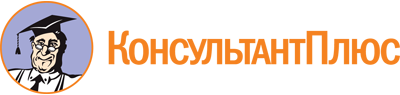 Закон Волгоградской области от 08.11.1994 N 12-ОД
(ред. от 11.10.2023)
"О статусе депутата Волгоградской областной Думы"
(принят Волгоградской областной Думой 27.10.1994)Документ предоставлен КонсультантПлюс

www.consultant.ru

Дата сохранения: 18.10.2023
 8 ноября 1994 годаN 12-ОДСписок изменяющих документов(в ред. Законов Волгоградской области от 05.05.1996 N 61-ОД,от 14.08.1997 N 130-ОД, от 15.01.1999 N 240-ОД, от 18.03.1999 N 247-ОД,от 11.05.1999 N 260-ОД, от 02.09.1999 N 303-ОД, от 29.05.2000 N 407-ОД,от 18.09.2000 N 438-ОД, от 15.01.2001 N 497-ОД, от 27.03.2001 N 525-ОД,от 13.05.2002 N 704-ОД, от 28.03.2003 N 805-ОД, от 06.04.2004 N 909-ОД,от 04.03.2005 N 1017-ОД, от 11.01.2006 N 1184-ОД, от 15.06.2006 N 1234-ОД,от 14.07.2006 N 1255-ОД, от 28.11.2007 N 1573-ОД, от 29.12.2007 N 1623-ОД,от 08.07.2008 N 1730-ОД, от 12.05.2010 N 2038-ОД, от 09.11.2010 N 2115-ОД,от 29.12.2011 N 2281-ОД, от 16.03.2012 N 23-ОД, от 29.06.2012 N 67-ОД,от 12.11.2012 N 135-ОД, от 15.02.2013 N 14-ОД, от 13.03.2013 N 24-ОД,от 06.06.2013 N 58-ОД, от 01.10.2013 N 100-ОД, от 09.01.2014 N 2-ОД,от 01.04.2014 N 48-ОД, от 30.05.2014 N 74-ОД, от 04.06.2014 N 84-ОД,от 06.06.2014 N 92-ОД, от 16.06.2014 N 94-ОД, от 29.10.2014 N 136-ОД,от 03.09.2015 N 139-ОД, от 30.12.2015 N 231-ОД, от 28.03.2017 N 24-ОД,от 23.05.2018 N 61-ОД, от 12.11.2019 N 93-ОД, от 15.07.2020 N 47-ОД,от 13.10.2020 N 79-ОД, от 30.06.2021 N 69-ОД, от 28.05.2022 N 38-ОД,от 27.12.2022 N 129-ОД, от 16.03.2023 N 23-ОД, от 22.09.2023 N 69-ОД,от 11.10.2023 N 76-ОД,с изм., внесенными решением Волгоградского областного судаот 25.09.2007 N 3-131/2007)